Mariette Dietz Coaching – kennismaking kind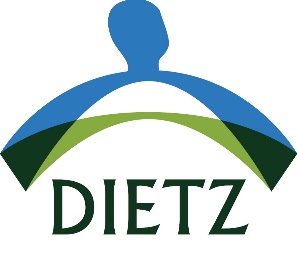 Om de gesprekken meer kans op succes te geven, is het handig om enig idee te hebben van waaruit de hulpvraag is ontstaan. Daarom zou het fijn zijn als je deze vragenlijst zo volledig mogelijk ingevuld opstuurt per mail naar mariette@dietzcoaching.nl.  De gegevens worden vertrouwelijk behandeld.Gegevens kindVoornaam		Achternaam 	Geboortedatum 	Adres 		Postcode ...................... Plaats 	Gegevens vaderVoornaam		Achternaam 	Gegevens moederVoornaam		Achternaam 	Gezin en de gezinssamenstellingBeschrijf de gezinssamenstelling (broers/zussen en wie evt nog meer op het adres woont). 
Graag ook eventuele bijzonderheden zoals scheiding, adoptie enz. vermelden.Gegevens over de reden van aanmeldingWat is de reden voor aanmelding? Hoe lang speelt dit al?Wat denk je dat de oorzaak van het probleem zou kunnen zijn?Speelt het alleen thuis of ervaren anderen het probleem ook?Wat zou je willen dat je kind leert?Wat heb je al gedaan en met welk resultaat?Gegevens over de ontwikkeling van je kindHoe is de geboorte van je kind verlopen? Waren daar bijzonderheden bij?Hebben er in het leven van je kind ingrijpende gebeurtenissen plaatsgevonden, zoals bijvoorbeeld ziekte, scheiding, ongeluk?Hoe gaat het op school?Wat doet je kind nog meer naast school?Hoe gaat je kind om met anderen? (gezinsleden, bekenden, vreemden) Gegevens over de gezondheidHeeft je kind lichamelijke of psychische klachten? Gebruikt je kind medicijnen? Zo ja, welke en waarvoor?Gegevens over je belevingHoe zou je het karakter van je kind omschrijven?   Hoe reageert je kind meestal als er eisen aan hem of haar worden gesteld?Herken je je kind in jezelf, als je kijkt naar zijn/haar gedrag? Zo ja, wat herken je? En wat van de andere ouder? OverigHeb je verder nog vragen of opmerkingen die van belang kunnen zijn?Akkoord oudersMet het terugsturen van dit intakeformulier verklaren jullie je akkoord met de volgende punten:In geval van echtscheiding: beide gezaghebbende ouders gaan akkoord met deelname Jullie gaan akkoord met de algemene voorwaarden van Mariette Dietz Coaching: zie www.dietzcoaching.nl/algemene-voorwaarden.Hartelijk dank voor het invullen!Je kunt het digitaal ingevulde formulier (of een foto ervan) mailen naar mariette@dietzcoaching.nl